Publicado en Sevilla el 13/09/2021 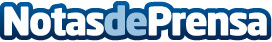 Actitud y Deportistas: situaciones donde deben gestionar la adversidadEn el deporte se viven situaciones que muestran las aptitudes y las actitudes de un deportista ante una situación que mide su capacidad de respuesta ante tal suceso. Esas experiencias deben ser un aprendizaje para mejorar, y ser capaz de enfrentarse a esa situación. Esto es aplicable en el ámbito deportivo, y también en el día a día, personal, familiar, o profesional. Construir unas bases sobre las que se formen como buenos deportistas, buenos profesionales y buenas personasDatos de contacto:Jose Ramon Pujante Lopez605349239Nota de prensa publicada en: https://www.notasdeprensa.es/actitud-y-deportistas-situaciones-donde-deben Categorias: Nacional Sociedad Tenis Ciclismo http://www.notasdeprensa.es